РАЙОННА   ОРГАНІЗАЦІЯ   НАРОДНОЇ   ПАРТІЇЗвіт депутата Тальнівської районної ради за 2016 рік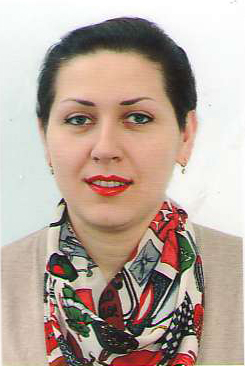 Кутова Валентина ВалентинівнаГоловний економіст  СТОВ «Колос»Член  депутатської фракції Народної Партії в районній радіЧлен постійної комісії з питань бюджету та економічного розвитку.НАПРІЯМКИ ДІЯЛЬНОСТІ:Сесійна діяльність, участь у роботі сесій та засідань постійної комісії районної ради.У звітному році брала  участь у роботі 6 сесій та 2 засіданнях постійної комісії членом якої я є.Приймала участь в   4 засіданнях депутатської фракцїй, на яких розглядалися питання підготовки та участі в роботі сесій, ознайомлювалися з питаннями порядку денного сесій, визначалися з позицією фракції щодо розгляду тих чи інших питань. На засіданнях фракцій розглядалися питання відвідування депутатами фракції Народної Партії сесій, засідань постійних комісій.Підтримувала рішення Тальнівської ради : Про внесення змін до районної комплексної програми «Турбота» на 2015-2020 роки;Про проект рішення «про стратегічний план розвитку Тальнівського району до 2020 року;Про програму вдосконалення інформаційно-аналітичного забезпечення органів виконавчої влади та місцевого самоврядування , збільшення доходів до районного бюджету на 2016 рік;Про районну цільову програму індивідуального будівництва на сели «Власний дім» на 2016- 2020 рік;Про районну комплексну програму підтримки державної політики у сфері казначейського обслуговування бюджетних коштів у районі на 2016-2017роки;Здійснення прийому громадян.Моя Громадська приймальна – депутата Тальнівської районної ради працює за адресою с.Майданецьке , Тальнівського району . Першу та третю середу місяця     з 9.00 до 11.00 години в приміщенні  контори СТОВ «Колос» проводжу прийом громадян.	У 2016 році до приймальної звернулось 59 громадян .	При моїй підтримці та сприянню виділялася матеріальна допомога в сумі 26 тис.грн. на підтримку церкви загальноосвітньої школи , людям похилого віку, багатодітним сімям , дітям сиротам, інвалідам війни та праці, людям похилого віку та на поховання . 	Велику підтримку надано учасникам АТО їх сімям у виділенні матеріальної допомоги 18,5 тис грн. в придбанні спецодягу, взуття, виділенні земельних ділянок 8 особам.	Обладнано лікарняну палату в районній лікарні на суму 20 тис.грн..9,5 тис.грн. виділялось Тальнівському будівельно – економічному коледжу. На підтримку соціальної сфери  - 18.5 тис.грн.	Зустріч з виборцями.Приймаю участь у роботі сесій Майданецької сільської ради. Брала участь в обговоренні питань щодо благоустрою села, земельних питань, встановлення місцевих податків та зборів на 2017 рік, про сільський бюджет. Брала  участь в обговоренні з громадським активом села питання щодо обєднання  територіальних громад, впровадження реформ децентралізації , програми енергозбереження , стану доріг, належного утримання сільських закладів освіти, культури , медицини, заключення договорів оренди землі і інше.Організація роботи помічників депутатів.Помічників не маю.Участь депутата в різних заходах, святах.Беру участь  в усіх важливих заходах села  та району.14.03.2017                                                                                                           В.В.Кутова